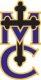 Fourth Grade News
April 8-12, 2019This week’s tests: Rocket Math: Tests throughout the week.  Your child should have a test to study in their Nicky folder.  Everyone is expected to pass 1 test this week. There are only 2 new problems to learn when a student passes to the next level.   They receive a grade (assessment worth 5 points) for this test.Friday: Reading, Spelling, Vocab TestNEXT MONDAY 4/15: Math test over Chapter 7AR POINTS:  Students must earn 19 points this quarter.  Points are due May 24thAdoration/Mass schedule for this week:Tuesday: 8:15-8:30 Adoration followed by simple Reposition  8:30-9:00 Mass (no music)4th grade server: Jaxton PattersonFriday: 8:15-8:30 Adoration and Benediction 8:30-9:15 Mass (music)4th grade server: Jaxton PattersonMath: Students will learn how to generate equivalent fractions using division as well as how to compare fractions using benchmarks.Religion: Operation Rice Bowl and prayer buddy Lenten activities.  Through the story of Kumba in Sierra Leone, students will explore a Catholic social teaching principle, Rights and Responsibilities, and what it means to have human rights.Rights and Responsibilities :As humans all of us have certain rights regardless of where we are from or where we live. As humans, we have a responsibility to respects these rights and work for the common good.For this week’s Lenten prayer buddy activity, students will work with their buddy to make Easter cards for parish shut-ins.Science: We will begin our unit on Motion this week. Reading/Writing/Grammar:   In reading, we will be working on story plot. Students will read and discuss Invasion From Mars (Lesson 6).   Students will complete Reader's notebook pages 63-64 -this is homework if not done in class.  Students will need to study reading book page 170-171 or flashcards for vocab test on Friday..  In grammar, we will be working on verbs.Vocab Words: vocab words; luminous, awe, conferring, alarmed, daring.   Students will need to know suffixes: y and ousReading,Spelling, Vocab Test FridaySocial Studies: We will continuing discussing Indiana a Growing State and begin Indiana Government. ClassMondayTuesdayWednesdayThursdayFridayLehman/UnderwoodWriting/GrammarNoneNoneNoneNoneNoneLehman/UnderwoodSocial StudiesNoneNoneNoneNoneNoneLehmann/UnderwoodReading/SpellingWkbk. 63-64 are due Tuesday.  Reading, Spelling, Vocab Test Friday.Read for ARReading, Spelling, Vocab Test Friday.Read for ARReading, Spelling, Vocab Test Friday.Read for ARWkbk. page 66Reading, Spelling, Vocab Test Friday.Read for ARRead for AR